Zaokruži:1.) predmet koji ima oblik KUGLE (       )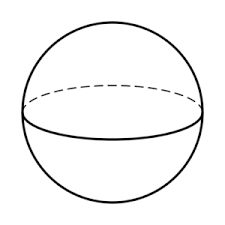 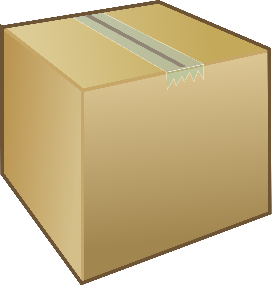 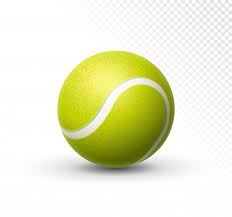 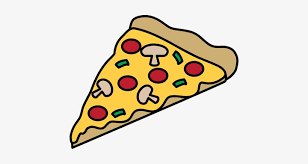 2.) predmet koji ima oblik  KOCKE (    )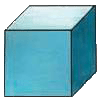 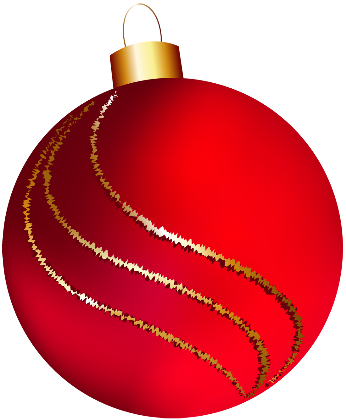 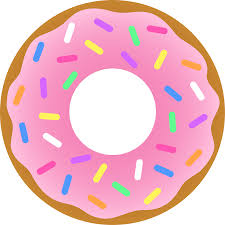 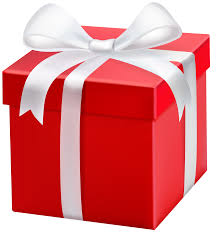 3.) predmet koji ima oblik  KVADRA (  ) 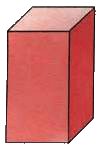 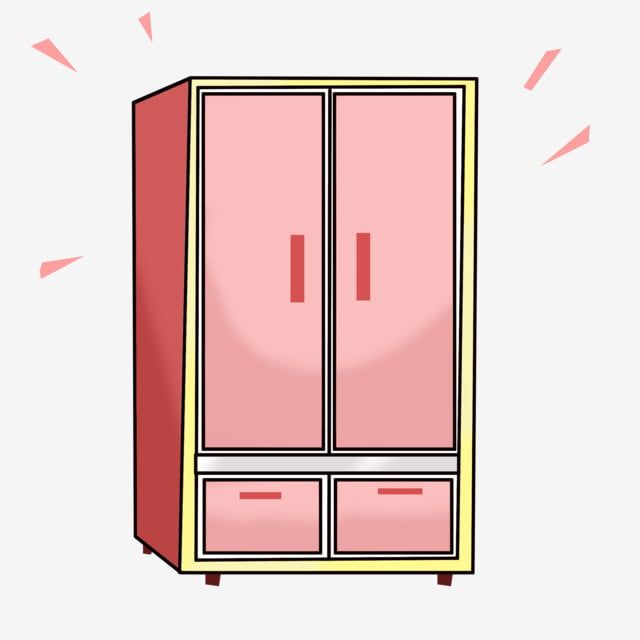 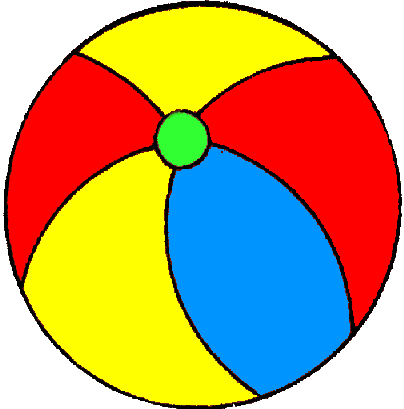 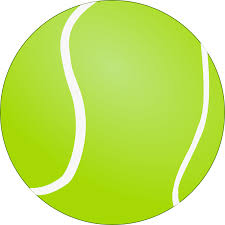 